BUILDING MATERIAL & CONSTRUCTION TRADE DIVISION                      	                           GRIEVANCE FORM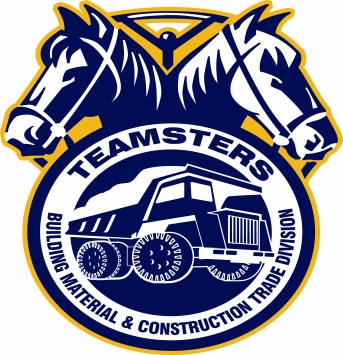                                             Agreement Type (Select One)National Maintenance ____		National Pipeline   ____National Construction ____		Project Labor         ____AGC ____					Other (Specify)     ________________________GRIEVANT ______________________________________    LOCAL _________EMPLOYER -------------------------------------------------------------------PROJECT ________________________________    LOCATION _______________DATE GRIEVANCE OCCURRED    _______________ARTICLE/SECTION VIOLATED     _______________DESCRIBE INCIDENT (Please print)___________________________________________________________________________________________________________________________________________________________________________________________________________________________________________________________________________________________________________________________________________________________________REMEDY SOUGHT _____________________________________________________________________________________________________________________________________________________________________________________________________________________SIGNATURE ___________________________________________ DATE ________